BLACKWATER ACADEMY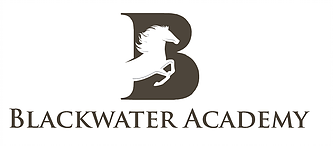 Health & Safety PolicySeptember 2021-2022Policy StatementThis policy covers staff, pupils, visitors and other users of the premises. It aims to show how the Governors and Head Teacher discharge their duties under the Health and Safety at Work etc Act 1974.The Management Team of the School and the Governing Body are committed to ensuring the Health and Safety of everybody involved in the school. We aim to:Ensure that all reasonable steps are taken to ensure the health, safety and welfare of users of the premises and all participants in school trips.Establish and maintain safe working procedures for staff and pupils.To provide and maintain safe school buildings and safe equipment for use in schoolDevelop safety awareness, by appropriate training if necessary, amongst staff, pupils and others who help in school.Formulate and implement effective procedures for use in the event of fire and other emergencies.Investigate accidents and take steps to prevent a re-occurrence.Roles and ResponsibilitiesThe Governing Body has ultimate control of the school. They will:Decide policy.Give strategic guidance.Monitor and review health and safety issues.Ensure adequate resources for health and safety are available.Take steps to ensure plant, equipment and systems of work are safe.Ensure that the school provides adequate training, information, instruction, induction and supervision to enable everyone in the school to be safe.Maintain the premises in a condition that is safe and without significant risk.Provide a working environment that is safe and healthy.Provide adequate welfare facilities for staff & pupils. In their critical friend role, maintain an interest in all the health and safety matters.Review and monitor the effectiveness of this policy.The Head Teacher is responsible for the day to day running of the school. They will:Promote a positive, open health and safety culture in schoolReport to Governors on key health and safety issuesSeek advice from other organisations or professionals, such as the Health and Safety Executive, safety advisers etc. as and when necessaryEnsure that all staff co-operate with the policyDevise and implement safety proceduresEnsure that risk assessments are reviewed on an annual basisEnsure relevant staff have access to appropriate trainingSenior Management within the school will support the Head Teacher in their role. They will:Ensure risk assessments are accurate, suitable and reviewed annuallyDeal with any hazardous practices, equipment or building issues and report to the head teacher if they remain unresolvedProvide a good example, guidance and support to staff on health and safety issuesCarry out a health and safety induction for all staff and keep records of that inductionKeep up to date with new developments in Health and Safety issues for schoolsCarry out investigations into accidents and produce reports / statements for any civil or criminal action which may ariseEnsure any contractors on site are competent in health and safety matters The Site Manager is responsible for day to day maintenance and other buildings / grounds issues. They will:Ensure that any work that has health and safety implications is prioritisedReport any concerns regarding unresolved hazards in school to the head teacher immediatelyEnsure that all work under their control is undertaken in a safe mannerCarry out a daily check of the grounds and building to spot any disrepair or other hazards such as broken glass etc. in the play areasEnsure that all cleaning staff are aware of safe working practices, especially regarding reporting of hazards, the use of hazardous substances and manual handling Carry out a weekly test of the fire alarmEnsure all contractors are ‘inducted’ and shown the relevant risk assessments, asbestos records and are made aware of any fragile roofs or other hazards in the areas where they will be workingFully co-operate with health and safety arrangements during larger building projectsAll School Staff will:Read the Health and Safety PolicyComply with the School’s health and safety arrangementsTake reasonable care of their own and other people’s health and safetyLeave the classroom / playground / office in a reasonably tidy and safe conditionFollow safety instructions when using equipmentSupervise pupils and advise them on how to use equipment safelyReport practices, equipment or physical conditions that may be hazardous to the head teacher and/or the appropriate member of staffFollow the accident reporting procedure Contribute to and highlight any gaps in the school’s risk assessmentsIn accordance with the school rules and procedures on discipline, Pupils will:Follow safety and hygiene rules intended to protect the health and safety of themselves and othersFollow safety instructions of teaching and support staff, especially in an emergencyArrangements Administration of MedicinesMedication is only administered to pupils when the parental consent form has been completedThe medicine will be administered by one nominated member of staff for each pupil and appropriate records keptMedicines are only administered during school time when they have been prescribed by a child’s GP or other relevant medical professionalMedicines are kept in a locked cupboard in the school officeThe only exceptions to this are asthma medication and ‘epipens’ (following discussion with parents)  which may be kept in appropriate locations, out of the reach of other pupils, as appropriateThe doses administered during the school day are to be kept to the minimum, e. g. a course of antibiotics requiring four doses a day  - only one dose (lunchtime) will normally need to be administered at schoolAsbestosAll staff have been made aware of the location of any asbestos in schoolAll contractors must sign to say they have seen the register before starting work on site
Control of Hazardous SubstancesThe use of hazardous substances in school will be kept to a minimumThe Site Manager (with appropriate support from senior managers) will complete a COSHH assessment for all hazardous substances used on site The associated procedures and control measures will be funded and enforcedElectrical TestingAll items of portable electrical equipment in school are inspected and checked annuallyFire Safety & Evacuation of the BuildingFire exits have appropriate signagePlans showing exit routes are displayed by the door of each classroomA fire drill is practised and documented once a term by Blackwater AcademyEvacuation times and any issues which arise are reported to the GovernorsFire extinguishers are checked annually by the deputy headFirst Aid ProvisionThe school has carried out a first aid risk assessment to ascertain the required number of first aiders and the location / number of first aid kitsPortable first aid kits are taken on educational visitsIf the risk assessment dictates that it is necessary, a qualified first aider will be present on the tripSee First Aid Policy
Manual HandlingPupils and staff must only lift equipment and furniture within their own individual capabilityManual handling training will be provided for appropriate members of staff including, if necessary, include how to lift pupils safely

Risk AssessmentThe school maintains a comprehensive set of risk assessments that cover curriculum based activities in school; school visits and the running of the school building and groundsThey are all available on the school central server for staff to inspect and refer to as necessary The management team will take steps to ensure that appropriate staff are aware of the risk assessments appropriate to their role and will monitor compliance with control measures specified in the risk assessmentsAll risk assessments are reviewed on an termly basis (except risk assessments for school trips which should be reviewed each time the trip takes place)Slips Trips and Falls on the LevelThe potential for slips trips and falls in school has been risk assessed and appropriate controls have been put in placeThis includes working procedures for mopping floors, absorbent floor mats near entrances and regular hazard spotting inspectionsSupervision of PupilsSensible, safe behaviour will be promoted to pupils by all members of staffDangerous or risky behaviour displayed by pupils will be addressed and dealt within the school rulesPupils will only be allowed into or stay in classrooms under adult supervisionTrainingHealth and Safety Training Needs are assessed as part of individual’s annual reviewTraining needs may also be identified as part of a risk assessment processViolence at work / Lone WorkingA risk assessment has been carried out for violence at work and lone working 